Stonehill College Space Improvement / Renovation Project Preliminary Approval Form   	Requestor			Department                                	Phone Number			E-Mail Address	Project Location			Project Title							Date	Describe the proposed project implementation plan along with the project programmatic impact, including impact on other departments, if applicable (Attach additional information, if necessary):Once paperwork is completed to this point, the form will be submitted to the Director of Facilities Management.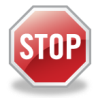 Project Management Assignment                                 Project Manager:    										Director of Facilities Management:    ___________________________Attached is the Following: Pricing, Timeline, and Impact to the Department.  Project Budget - Identify source of funding for proposed project request: 				Institutional Funding Source: 	       	Departmental Budget Reallocation Request – Account: _______________				       	Divisional Contingency Request				       	Capital Project Request				       	Grant Funded Request – Account: ________________________________				       	Gift Funded Request – Account: _________________________________	Proposal Sent to:  Vice President for Finance              Assoc. Vice President for Finance/Operations                               Director of Purchasing                     Director for Information Technology                               Division Head of Requestor             Requestor                                Other                                                  Other                               Other	PROJECT PLANNINGDoes this space involve other Departments or Divisions:  Yes       No If yes, has that Department or Division been informed:                  Yes       No Proposed Schedule    Desired Start Date:     Desired End Date: Signatures:Signatures:Requestor:                                                                                                               Date:       Requestor:                                                                                                               Date:       Division Head:                                                                                                         Date:Division Head:                                                                                                         Date:AVP for Finance/Operations:                                                                                Date:AVP for Finance/Operations:                                                                                Date:VP for Finance:                                                                                                       Date:VP for Finance:                                                                                                       Date:PRELIMINARY PROJECT APPROVALSEstimated Total Project Cost (including any preconstruction, i.e. architect fees, permits, electric, HVAC, plumbing, code requirements, etc.). Also include any furnishings, furniture or IT needs. Attach formal bid and architectural plans, if available.$